            Индивидуальные логопедические задания для Скрябиной Анастасии    Образование существительных в уменьшительной форме: например: мяч-мячик. Запиши.14.04-16.04,17.04.2020.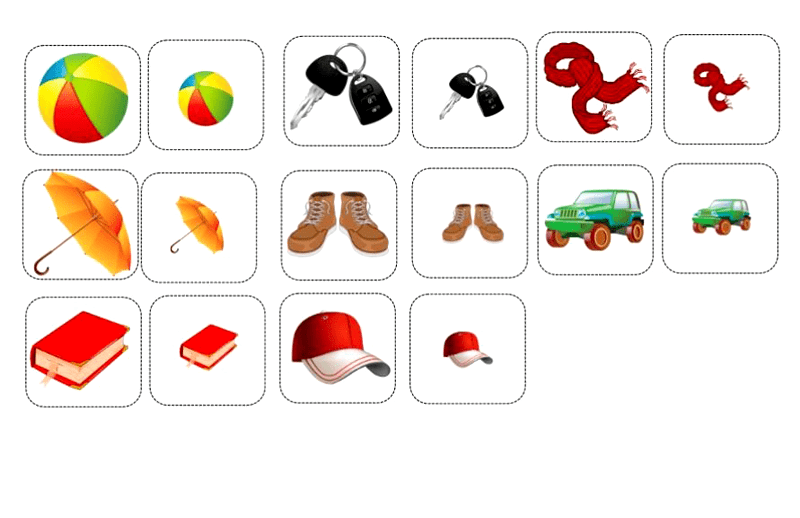 21.04.,23.04.,24.04.2020г.Вторник,четверг,пятница.1. Зачеркни букву, отличающуюся от остальных.Р Р Р Р Ь Р Р Р Р2. Прочитай.ар-ра ор-ро ыр-ры ир-ри ур-рурар  рык  рот  лиртур  сир  нра  кры рто  рси  рлукрот – кро-ты  рос – рос-лиИ-ра  Ла-ра  Ри-та  Ри-на  Ки-раРо-лан  Ки-риллОбведи в кружок все буквы р.На какие две группы можно разделить слова последней строки?3.Прочитай.лав-ка  вин-тов-ка  ру-кав  то-вар  вул-кан сло-вовил-ка  со-ва  ви-рус  во-ин  вин-тик  ва-ритвос-ток  ви-но-ва-та. Со-ва ло-вит кры-су.Ви-ка вы-рас-ти-ла ко-ро-ву.Подчеркни все согласные буквы.